Città di Ivrea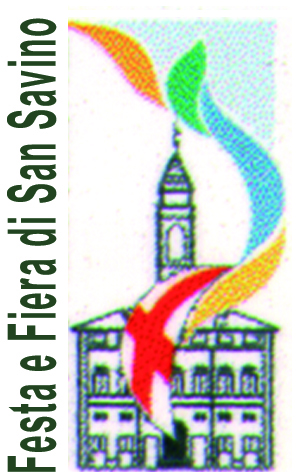 Associazione Festa e Fiera di San SavinoSan Savino 2018Il Sottoscritto _______________________________________ residente a _____________________________via  ______________________________________________ recapito telefonico ________________________CHIEDEdi iscrivere alla fiera equina di S. Savino 2018  n. _____ cavallo/iad una delle seguenti Categorie SINGOLI	Razza							Numeri assegnati per la presentazione(        ) CAVALLI RAZZA QUARTER HORSE		[_______]	[_______]	[_______]	[_______](        ) CAVALLI RAZZA PAINT HORSE		[_______]	[_______]	[_______]	[_______](        ) CAVALLI RAZZA APPALOOSA		[_______]	[_______]	[_______]	[_______](        ) CAVALLI RAZZE ARGENTINE		[_______]	[_______]	[_______]	[_______](        ) CAVALLI RAZZA ARIEGE/MERENS		[_______]	[_______]	[_______]	[_______](        ) CAVALLI RAZZA LIPIZZANA		[_______]	[_______]	[_______]	[_______](        ) CAVALLI RAZZA ANDALUSA e LUSITANA		[_______]	[_______]	[_______]	[_______](        ) CAVALLI DA SELLA RAZZE EUROPEE		[_______]	[_______]	[_______]	[_______](        ) CAVALLI MAREMMANI		[_______]	[_______]	[_______]	[_______](        ) CAVALLI RAZZA MURGESE		[_______]	[_______]	[_______]	[_______](        ) CAVALLI RAZZA BARDIGIANA		[_______]	[_______]	[_______]	[_______](        ) CAVALLI RAZZA HAFLINGER/AVELIGNESE		[_______]	[_______]	[_______]	[_______](        ) CAVALLI RAZZA ARABA		[_______]	[_______]	[_______]	[_______](        ) CAVALLI PONY PICCOLA STATURA < .		[_______]	[_______]	[_______]	[_______](        ) CAVALLI PONY MEDIA STATURA <		[_______]	[_______]	[_______]	[_______](        ) CAVALLI PONY ALTA STATURA > .		[_______]	[_______]	[_______]	[_______](        ) PULEDRI NATI ANNO 2015		[_______]	[_______]	[_______]	[_______](        ) PULEDRI NATI ANNO 2016		[_______]	[_______]	[_______]	[_______](        ) PULEDRI NATI ANNO 2017		[_______]	[_______]	[_______]	[_______](        ) FATTRICI CON REDO NATO 2018		[_______]	[_______]	[_______]	[_______](        ) CAVALLI RAZZA __________________________		[_______]	[_______]	[_______]	[_______](        ) ASINI MULI E BARDOTTI		[_______]	[_______]	[_______]	[_______]La fiera equina si svolgerà domenica 8 luglio 2018.Le iscrizioni si apriranno alle ore 8:00 e chiuderanno alle ore 9:00.I giudizi inizieranno alle 9:30.Il concorso è libero agli equini di qualunque provenienza, provvisti di passaporto e delle certificazioni sanitarie richieste.I cavalli presentati singolarmente possono essere ripresentati in coppia o in gruppo.I cavalli devono correre esclusivamente nel tracciato che sarà predisposto dal COMITATO ORGANIZZATORE.Il COMITATO ORGANIZZATORE non risponde di eventuali danni provocati dai cavalli, prima, durante, e dopo la manifestazione (art. 2052 del Codice Civile).Presa visione del regolamento                                                                                         in fedeIvrea il _______________ 2018                                                ________________________________________